Referral Form: 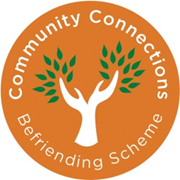 Community Connections:  Zoom Project.This scheme is to provide older people who are socially isolated in Monmouthshire the opportunity to connect with family or friends over a 30-minute Zoom conversation using a laptop and Wi-Fi connection as supplied by Community Connections.  Please return this form to: vicki.pitt@bridgescentre.org.ukAbout the person you are referring………..Mr/ Mrs/ Miss   First Name: ……………………… Last Name: ………………….Address …………………………………………………………………………………….Postcode…………………………Tel No………………………………… DOB………….Family/Friend to be contacted for Connection:Mr/ Mrs/ Miss        First Name: ……………………Last Name: …………….………Address …………………………………………………………………………………….Postcode…………………………Tel No………………………………… Email address…………………………………………………….Emergency contact name: (if available) …………………………………………….Emergency contact number: (if available) ...……………………………………..Does this person live in any of the following accommodation?Monmouthshire Housing Association /  Charter / Melin homes  :  Yes / No            If yes please state which ______________________________________Sheltered accommodation   :          Yes/ NoAre there any communication/mobility or health issues that we need to be aware of?: e.g. Mobility problems, sensory impairment, breathing problems, heart problems, communication problems, depression,  use of walking aids or wheelchair. If yes, please specify:……………………………………………………………………………………………………………………………………………………………………………………………………About the person’s background and interests:…………………………………………………………………………………………………………………………………………………………………………………………………….Would the person be interested in finding out more about befriending, assistance with online shopping, or becoming a pen pal with someone else in the community?……………………………………………………………………………………………………………………………………………………………………………………………………About you, the referrer:Your Name: ………………………………………Agency: …………………………………Address: ………………………………………………………………………………………Postcode:…………………..Tel No:……………………email……………………………...Does this person have a care plan?  Yes / NoDoes this person have a risk assessment?  Yes/NoIf yes, would this be available upon request? Yes/NoHas the person you are referring agreed for us to contact them to discuss this scheme. Yes 	No 	Referrer’s signature: …………………………………….. Date:………………..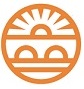 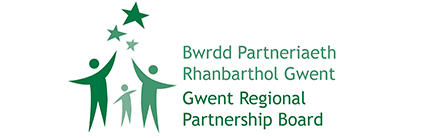 